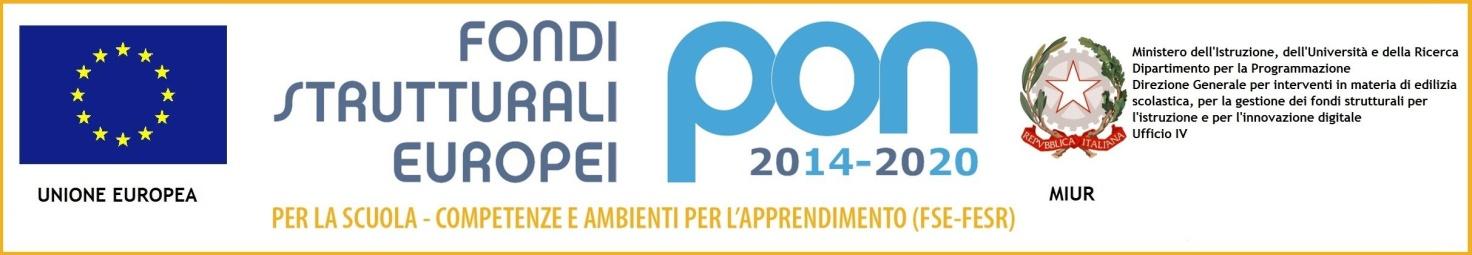 ISTITUTO COMPRENSIVO “GIOVANNI GABRIELI” MIRANO (VE)SCUOLE DELL’INFANZIA  –  PRIMARIA  –  SECONDARIA I  GradoSede Centrale: Via Paganini, 2/A - 30035 - MIRANO (VE) Tel. 041/431407 - Fax 041/432918Cod. mecc. VEIC85600Q - email: veic85600q@istruzione.it   - Cod. fisc.  90159650275 - Posta cert.:  veic85600q@pec.istruzione.it - www.icgabrielimirano.edu.itCodice fatturazione elettronica  UFBP1E – Codice IPA  istsc_veic85600q – Codice AOO : AOOICSGGPIANO DI APPRENDIMENTO INDIVIDUALIZZATOAi sensi dell’Ordinanza Ministeriale n. 11 del 16/05/2020Ai sensi dell’art. 6 O.M. Ministero dell’Istruzione n° 11 del 16 maggio 2020 In presenza di valutazioni inferiori ai sei decimi, i docenti contitolari della classe predispongono un Piano di Apprendimento Individualizzato. Nel Piano di Apprendimento Individualizzato sono indicati gli obiettivi di apprendimento da conseguire nonché le specifiche strategie per il miglioramento dei livelli di apprendimento.Il Piano di Apprendimento Individualizzato è allegato al documento di valutazione finale. I docenti contitolari della classe, in sede di scrutinio finale, hanno certificato che l’alunno/a ha riportato una valutazione inferiore a 6/10 nelle seguenti discipline:Il presente Piano di Apprendimento Individualizzato è coerente con il Piano di Integrazione per gli Apprendimenti predisposto per la classe di appartenenza e con il PEI/PDP eventualmente redatto per l’alunno. Letto, approvato e sottoscritto dal Consiglio di Classe/dai docenti contitolari della classe.        Data                                                                                         Il Coordinatore di Classe                                                                                                    ___________________________                                                                    ALUNNOALUNNOALUNNOCLASSEORDINEPLESSODISCIPLINADISCIPLINADISCIPLINADISCIPLINAARGOMENTI/CONTENUTI da conseguire o consolidareOBIETTIVI DI APPRENDIMENTO da conseguire o consolidareSTRATEGIEper il miglioramento dei livelli di apprendimentoSTRATEGIEper il miglioramento dei livelli di apprendimentoApprofondimento dello studio individualeStudio/attività in piccolo gruppoRinforzo del metodo di studioEsercitazioni guidate e differenziate a livello crescente di difficoltàDISCIPLINADISCIPLINADISCIPLINADISCIPLINAARGOMENTI/CONTENUTI da conseguire o consolidareOBIETTIVI DI APPRENDIMENTO da conseguire o consolidareSTRATEGIEper il miglioramento dei livelli di apprendimentoSTRATEGIEper il miglioramento dei livelli di apprendimentoApprofondimento dello studio individualeStudio/attività in piccolo gruppoRinforzo del metodo di studioEsercitazioni guidate e differenziate a livello crescente di difficoltàDISCIPLINADISCIPLINADISCIPLINADISCIPLINAARGOMENTI/CONTENUTI da conseguire o consolidareOBIETTIVI DI APPRENDIMENTO da conseguire o consolidareSTRATEGIEper il miglioramento dei livelli di apprendimentoSTRATEGIEper il miglioramento dei livelli di apprendimentoApprofondimento dello studio individualeStudio/attività in piccolo gruppoRinforzo del metodo di studioEsercitazioni guidate e differenziate a livello crescente di difficoltàDISCIPLINADISCIPLINADISCIPLINADISCIPLINAARGOMENTI/CONTENUTI da conseguire o consolidareOBIETTIVI DI APPRENDIMENTO da conseguire o consolidareSTRATEGIEper il miglioramento dei livelli di apprendimentoSTRATEGIEper il miglioramento dei livelli di apprendimentoApprofondimento dello studio individualeStudio/attività in piccolo gruppoRinforzo del metodo di studioEsercitazioni guidate e differenziate a livello crescente di difficoltà